Муниципальное бюджетное дошкольное образовательное учреждение 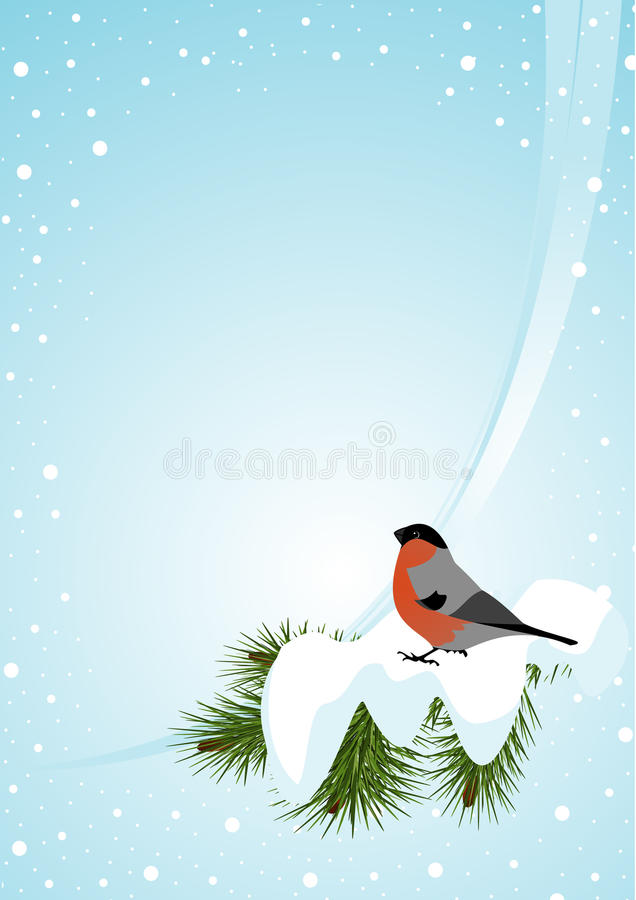 Курагинский детский сад №1 «Красная шапочка» комбинированного видаФототчет поэкологической акции«Покормите птиц зимой»2 младшая группа «Капельки»                                            Выполнили воспитатели:                                  Бармашова Т.И.                           Обирина Л.П.Покормите птиц зимой!
                   Пусть со всех концов, 
                           К вам слетятся, как домой,
                                          Стайки на крыльцо.
                                                        Не богаты их корма
                                                                       Горсть одна нужна,
                                                                                  Горсть одна - и не страшна
                                                                                                                   Будет им зима.     Это строки из известного стихотворения Александра Яшина, которое  было написано еще в 1967 году.
     За это время многое изменилось , но по прежнему остаётся актуальным  то, что зима – трудное время для птиц, особенно если она суровая и многоснежная. Голодные птицы сильно страдают от холода. Как мы, люди,  можем им помочь? Совсем немного, сделать для них кормушки  и не забывать подсыпать в них корм.
     Зимняя подкормка птиц – старая традиция. Подкормка зимующих птиц приносит пользу не только пернатым, но и подрастающему поколению. Дети, через беседы, познавательные занятия и наблюдения узнают о различных видах птиц своей местности, узнают характерные особенности внешнего вида, поведения, учатся заботиться о птицах, испытывают радость от осознания того, что, делясь крохами, подкармливая птиц, они могут спасти их от гибели.     В нашей группе «Капельки» уже стало традицией каждый год проводить акцию «Покормите птиц зимой!».
 Цель акции: формирование   представлений о зимующих птицах; развивать познавательный интерес у детей к жизни  зимующих птиц; воспитывать заботливое отношение к птицам, желание помогать им в трудных зимних условиях.Акция нашла отклик у детей, а так же их родителей. Они с удовольствием всей семьёй изготовили кормушки и  приняли участие в акции.  Кормушки для птиц получились, оригинальные, интересные. Дети через беседы, наблюдения, а так же в различных видах познавательной и продуктивной деятельности узнали о различных видах птиц своей местности, характерных особенностях их внешнего вида, поведения.В ходе проведения акции дети поняли, что они делают хорошее дело – помогают выжить птицам в самое трудное время года. Но самое главное, что дети поняли, что в наших силах помогать птицам, заботиться о них и то, что мы можем и должны заботиться о наших братьях меньших. Дети охотно участвовали в организации и проведении подкормки зимующих птиц. Нашу птичью столовую посещали в основном синички и воробьи. Дети кормили птичек пшеном, семечками подсолнечника, пшеничной крупой, хлебными крошками. Но в основном птички – любители полакомиться семечками подсолнечник, салом.  Результатом хорошей подкормки является то, что стайки птиц в ожидании корма держатся на участке детского сада, ждут его. Ежедневная подкормка птиц на участке создает хорошие условия для систематических наблюдений за ними.  А привлечение родителей способствовало укреплению внутрисемейных связей, формированию добрых семейных традиций, вызвало  у детей чувство гордости за себя и свою семью.Работа с родителями: анкетирование, листовки.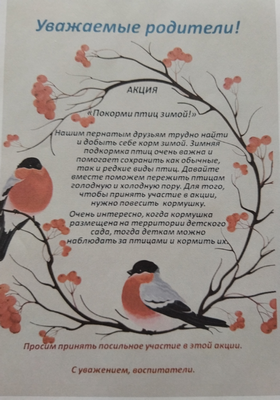 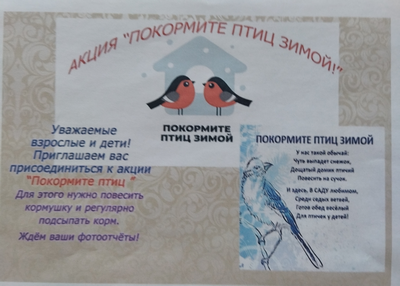 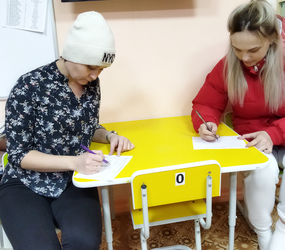 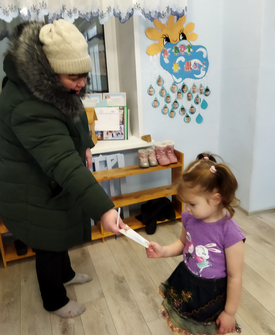 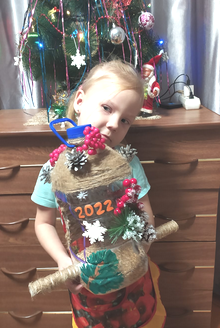 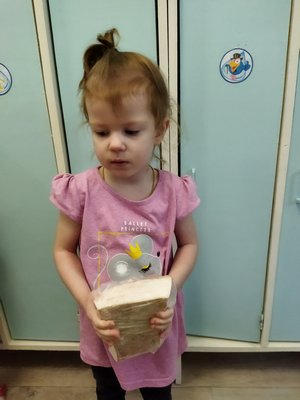 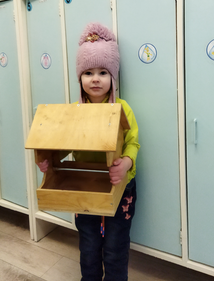 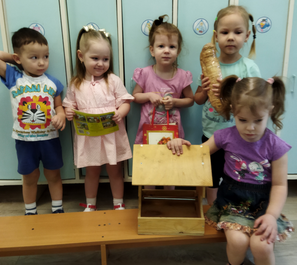 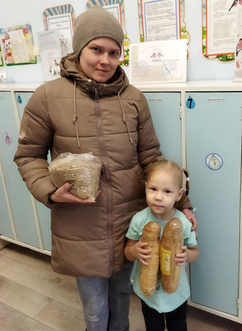                                                                            Заготовка корма для птиц.                                                 Изготовление кормушек в совместной                                            деятельности родителей и детей.Развешивание кормушек на участке ДОУ.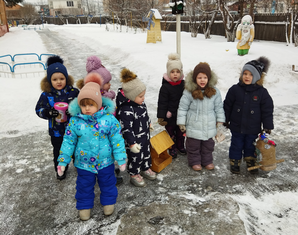 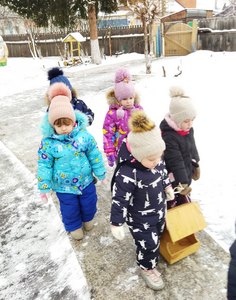 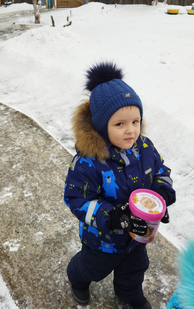 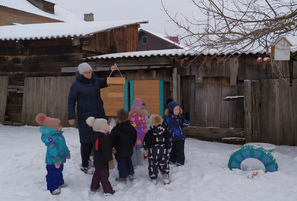 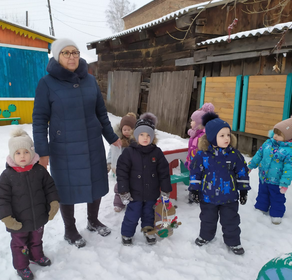 Подкормка, игры и наблюдение за птицами.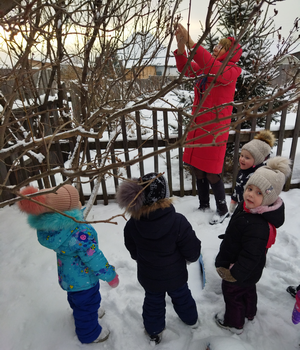 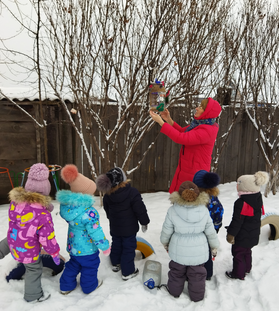 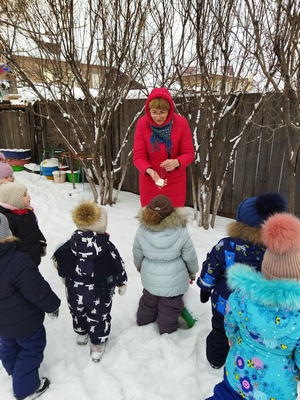 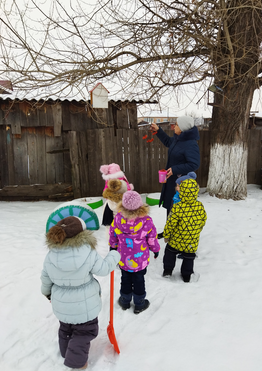 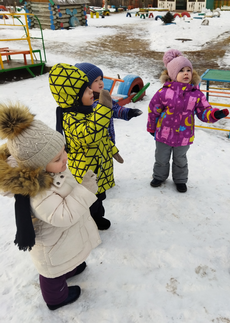 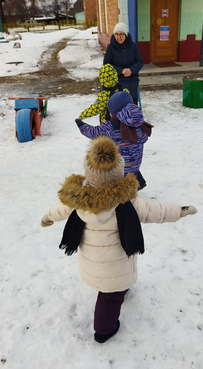 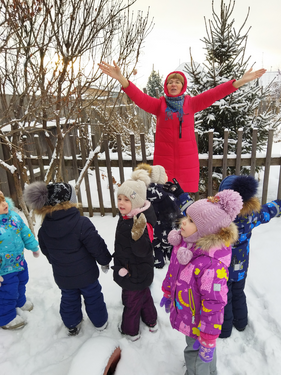 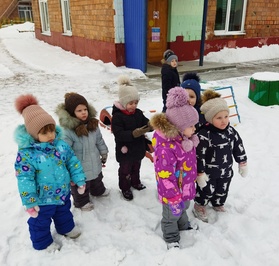 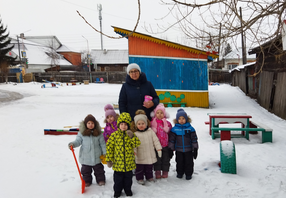 